Spring 2018Peabody Park Ivy Pull Please join us on 
Friday, April 6, 20181-3 PM
The UNCG Peabody Park Preservation Committee and UNCG Office of Sustainability sponsor the Peabody Park Ivy Pulls to continue restoring Peabody Park to its more natural state, while enjoying a couple of hours outdoors. This spring, we will focus on restoration of our Piedmont Prairie, in the northwestern portion of campus.What is a Piedmont Prairie, you might ask?From 1540 to 1750, European explorers and colonists reported seeing many prairies scattered throughout the Piedmont of North and South Carolina. These prairies were full of wonderful fire-adapted grasses and pollinator-friendly herbs, some of which require periodic fire for their survival. Unfortunately, the prairies have largely disappeared because of farming and urban development. We are working to recreate a prairie on campus to educate the UNCG community about this ecosystem. 
Important General Information: 
Date: Friday, April 6th, Time: 1 - 3 PM 
NEW Meeting Place: Beside basketball courts in the Peabody Park recreation area. See the attached map below.WHAT TO WEAR: OLD CLOTHES, a HAT, long plants, and closed shoes (no sandals)! (We will provide water, but bring your own bottle if you have one. Also, we will provide work gloves, but if you have them, please bring them.) If you can, leave knapsacks, phones, ipods, and the like at home.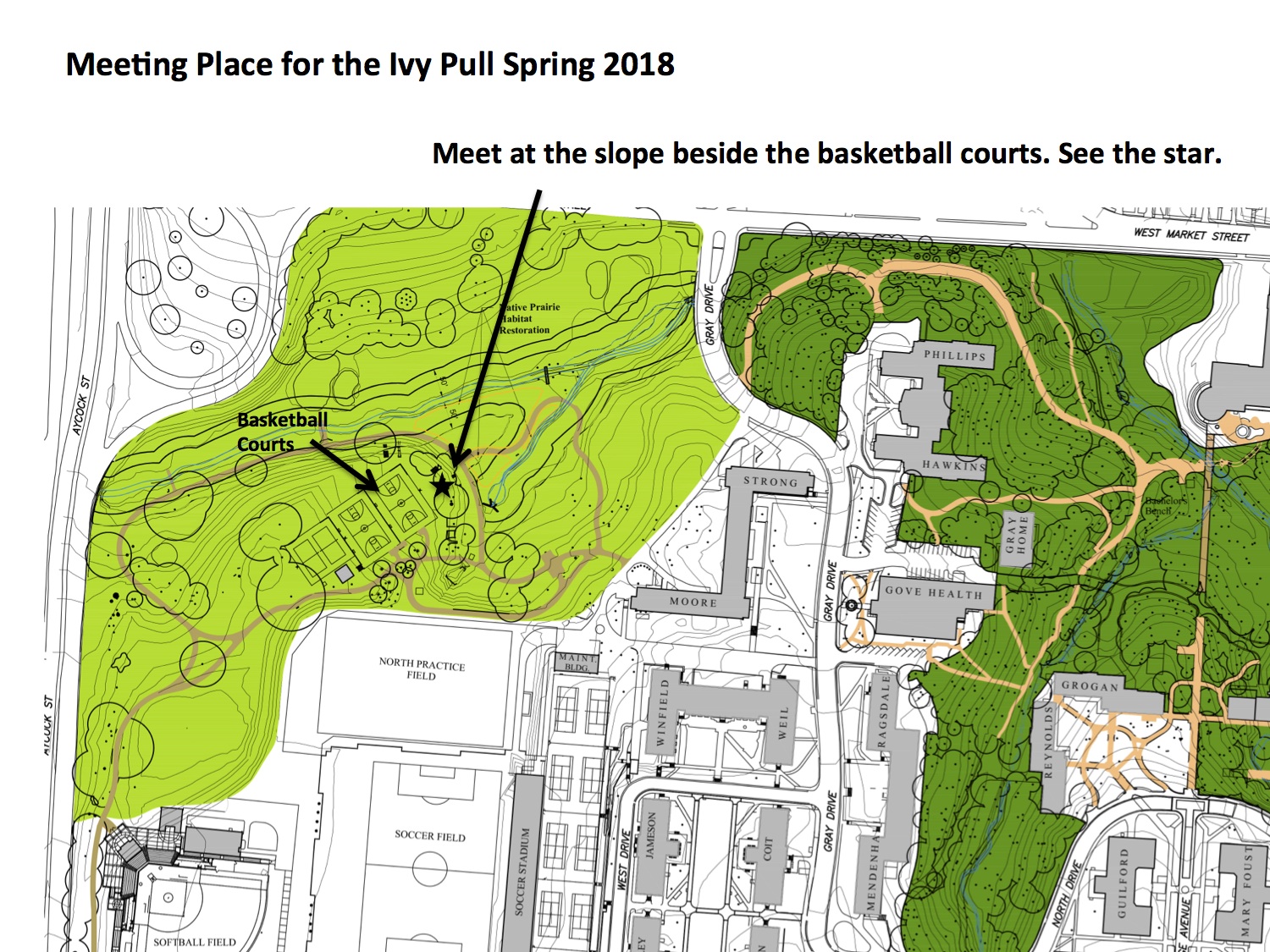 